HUBUNGAN MOTIF DAN KEPUASAN PENGGUNAAN APLIKASI ZOMATO DI KALANGAN PELAJAR JAKARTA TIMUR Oleh:Nama	: Vania Baby ChiquitaNIM 	: 61150528SkripsiDiajukan sebagai salah satu syarat untuk memperoleh gelar Sarjana Ilmu KomunikasiProgram Studi Ilmu KomunikasiKonsentrasi Marketing Communication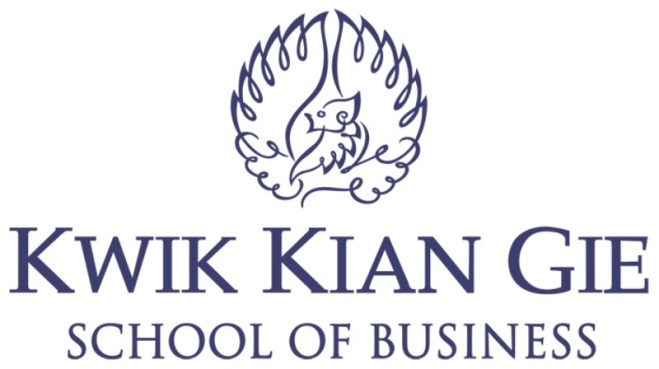 INSTITUT BISNIS dan INFORMATIKA KWIK KIAN GIEJAKARTAJANUARI 2019